From BELIEVE … “Self-control refers to the ability to control one’s emotions and behavior. Everyone at some point struggles with self-control-it’s the presence of the sin nature within us. So how does God help us when we’ve lost control and let our sinful nature take over? How does He free us from addictions and sinful habits? God’s Word contains the answer.”Sermon Notes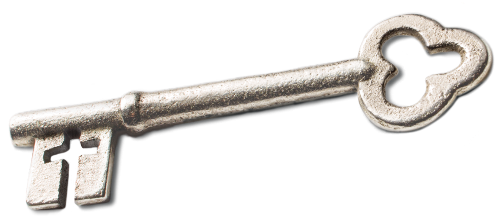 Self-ControlJoshua 6:15-19, 7:1-5, & 7:20-21(Titus 2:11-13) (Page 150 in the Pew Bible)Key QuestionHow does God free me from ____________ and __________ habits?Key IdeaI have the __________ through Christ to __________ myselfWho am I Becoming?I am ____________ a Christian ____________ by self-controlDefining self-controlSelf-control is the Greek word ______________________ is a combination of two Greek words … _________ and _______________ means from ________, or something _________ from inside__________ implies ____________, strength, _________Our working definition of ____________ is the _________ from _________ to control what I do or do not doWhen I __________ self-control, I __________ three different groups …__________The ____________ I loveThe ____________ I am __________ with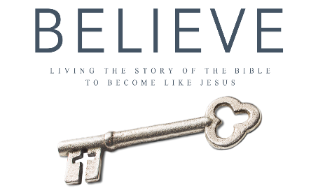 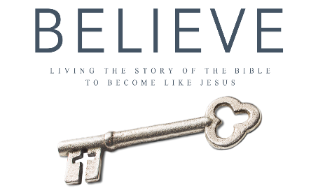 